S2 FileSupporting informationHepatic DNA methylation and expression profiles under prenatal restricted diet in three generations of female rat fetusesJoanna Nowacka-Woszuk,1* Adrian Grzemski,1 Magdalena Sliwinska,2 Agata Chmurzynska21Department of Genetics and Animal Breeding, Poznan University of Life Sciences, Wolynska 33, 60-637 Poznan, Poland2Institute of Human Nutrition and Dietetics, Poznan University of Life Sciences, Wojska Polskiego 31, 60-624 Poznan, Poland*Corresponding author’s e-mail address: joanna.nowacka-woszuk@up.poznan.plTable A. Location of the studied cytosines in the CpG islands, primers used in pyrosequencing, and amplicon lengths.Table B. Sequences of primers used for real-time PCR studies.Table C. Clustering analysis into functional pathways of the 374 genes with significantly differed cytosines (accorging to KEGG database).Table D. Genes involved in oxidative phosphorylation with altered cytosine methylation in R group when comparing to C group.+ or – means that the methylation in R group was higher or lower than in C group, respectivelyTable E. Mean coverage after tNGS (± SD) for the analysed cytosines in the seven selected genes Table F. The assignment of the selected seven genes to particular KEGG pathways.Table G. Methylation level analysis of particular cytosines across generations.* p value < 0.05; ** p value < 0.001 after Bonferroni correction;  NA-not analysedFigure A. The histogram of absolute differences in methylation levels of cytosines, between studied groups from F1 fetuses. Y-axis indicates frequency of cytosines with detected absolute difference in methylation level on X-axis. Methylation levels differences are expressed as percentages. Only cytosines with absolute difference higher than 10% were selected for further analyses. 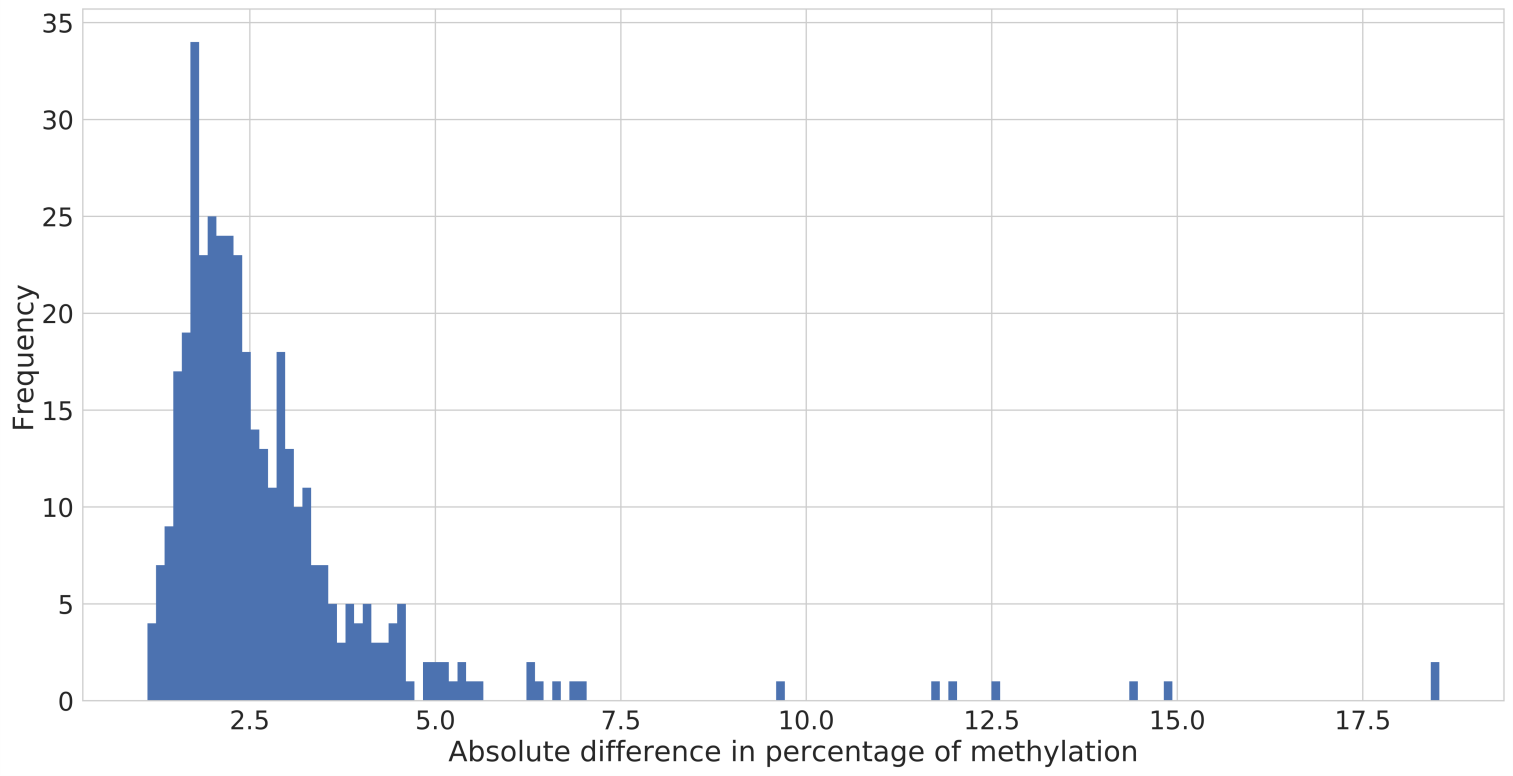 Figure B. Transgenerational study of cytosine (CpG) methylation levels by pyrosequencing. Values are means ± SDs. A: Khk; B: Grb10; C: Pld1; D: Acsl4. The underlined cytosines are those selected from NGS. 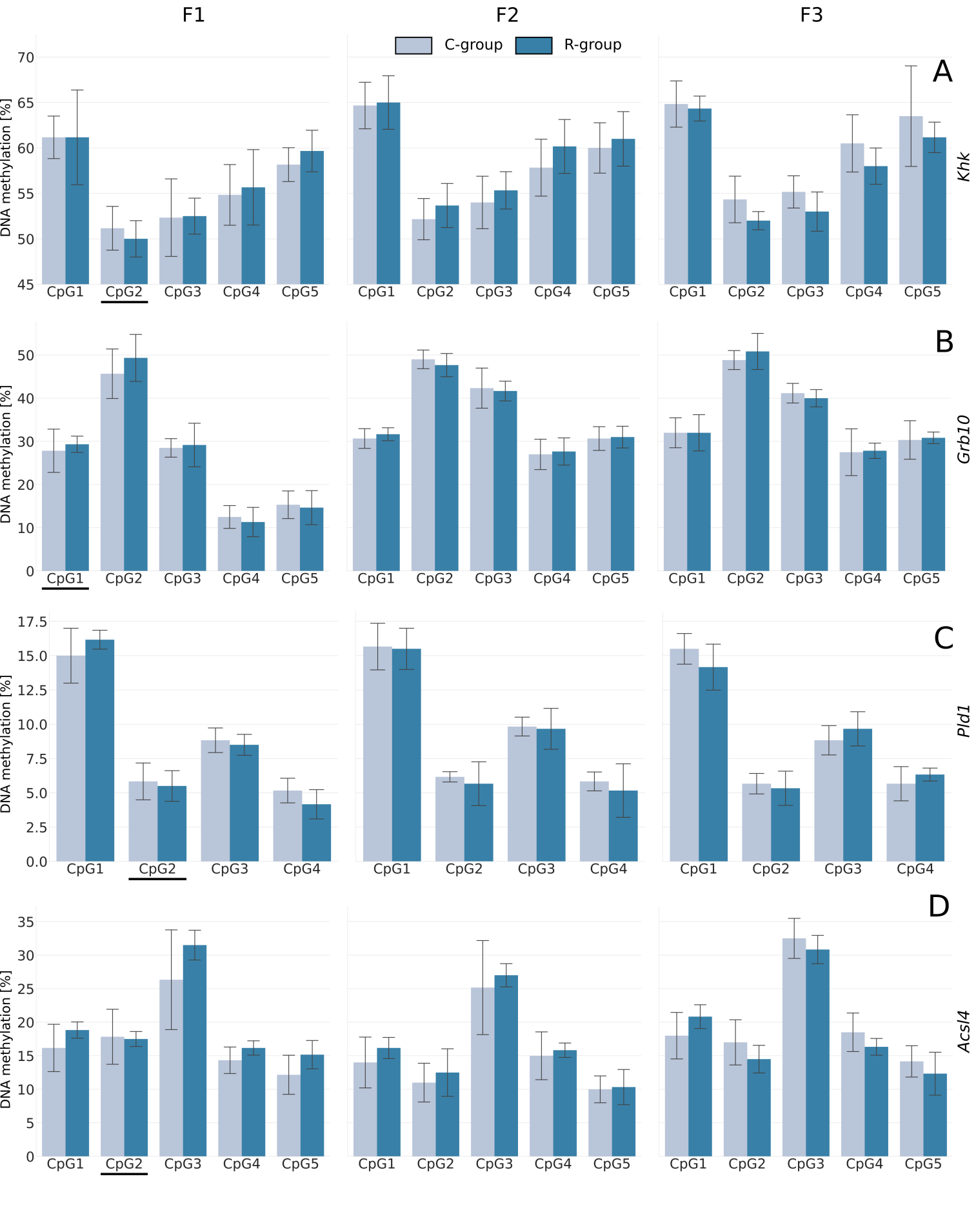 Figure C. The transgenerational analysis of methylation level across generation. The boxes indicate the lower and upper quartiles, with the median marked by the horizontal line. Whiskers indicate 1.5 of the interquartile range. Outlying observations are marked with diamonds. Ona-way ANOVA was applied to compare group means. A star and double star, indicate a significant difference of p < 0.05 and p < 0.001, respectively. 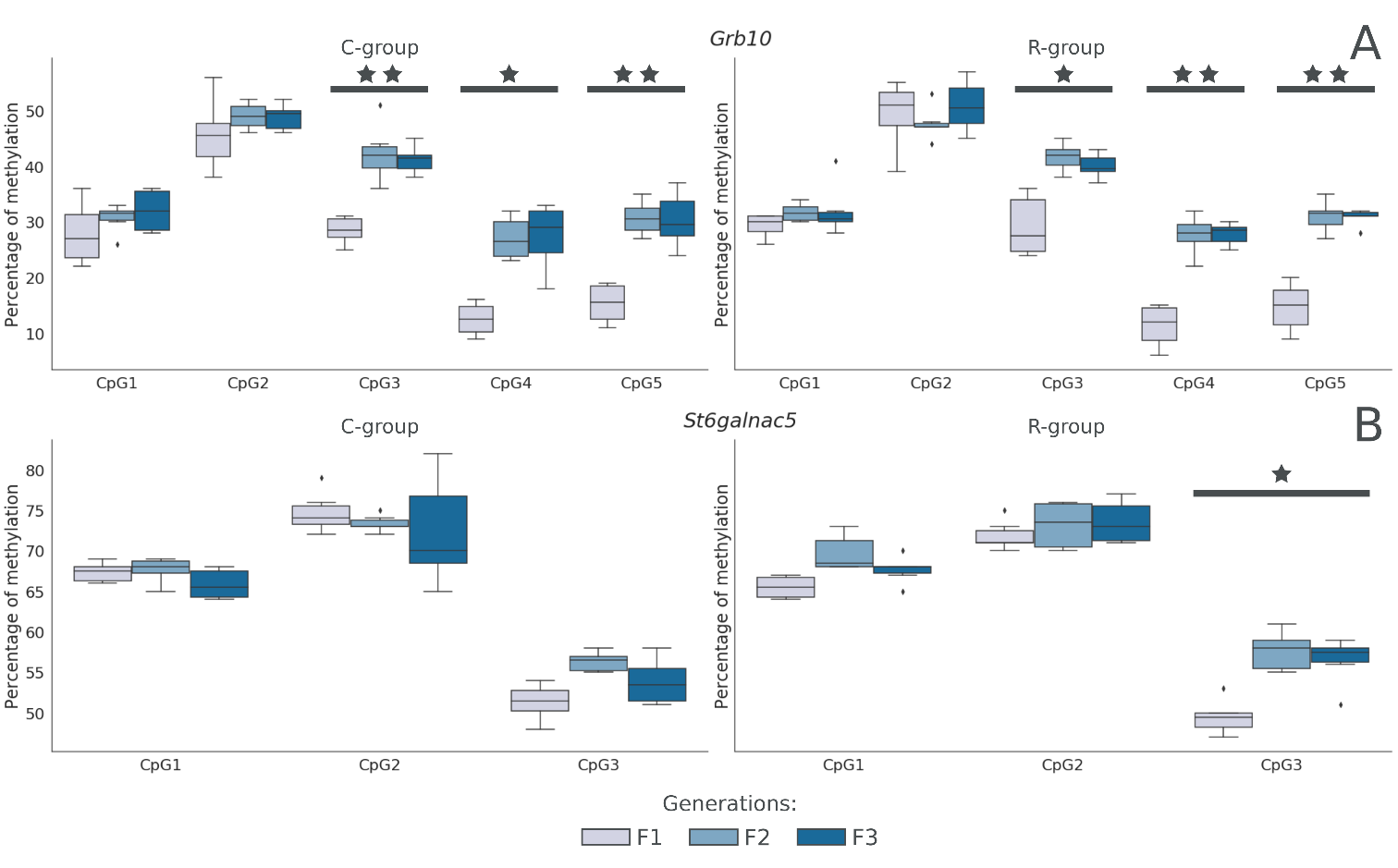 Figure D. The hepatic relative transcript level in three generations of rats. The results show the deltaCt value. The boxes indicate the lower and upper quartiles, with the median marked by the horizontal line. Whiskers indicate 1.5 of the interquartile range. Outlying observations are marked with diamonds. Ona-way ANOVA was applied to compare group means. A star indicates a significant difference (p = 0.0295 for Pld1 and p = 0.0253 for Oxct2b, respectively). 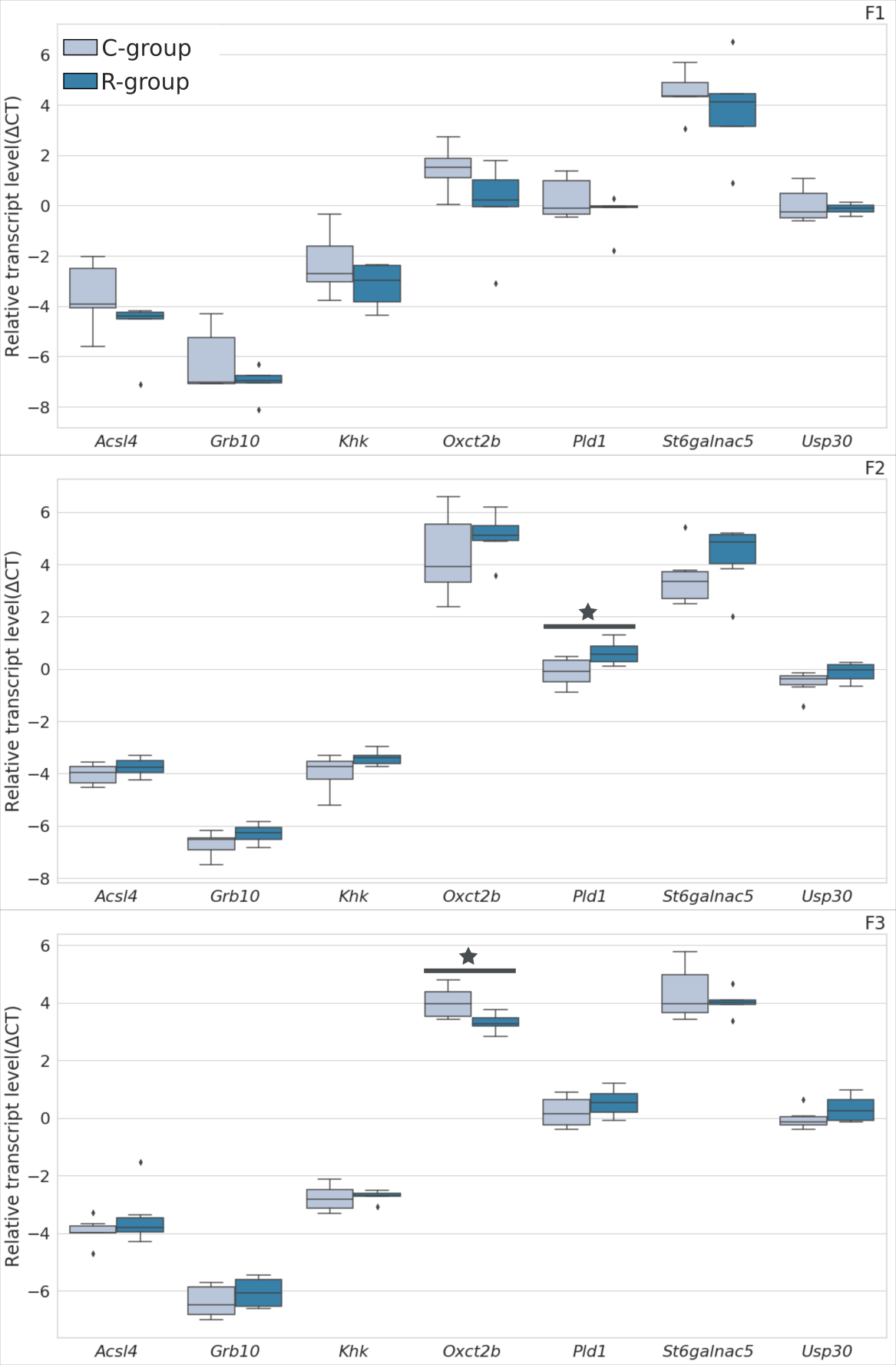 Cytosines genomic location (rn6/RGSC6.0)Location in a gene contextPrimers sequencesamplicon length (bp)12:48316548174 bp downstream of the Usp30F: 5’ GGGTGGGAAAGTTTTGTAGTAAGR: 5’ TTCTAAACCCACTCCAACCCCCTCAATCTAseq: 5’ GGAGGTTATTTTGGTTATT17814:92117731192 bp downstream of the Grb10F: 5’ AGTATAGGTGTTGGGAAGTTTR: 5’ AAACTACAAACCCTATTCCTATTCTTACCCseq: 5’ GGGAATTGATTGGGTAT3272:113652068280 bp upstream of the Pld1F: 5’ AGGGATTTGTAAGAAGGTTATAGTR: 5’ ACCTTCCTCCATACCTCAATTCTAAseq: 5’ AGTTGGTTTTTTGTTGT2932:25805277560 bp downstream of the St6galnac5F: 5’ TTTTTGGATGTTGGAATGTGR: 5’ CCCCTACCTTACAACCCTTAAAseq: 5’ GTGGGGGTTTTGTTGA2065:140802879759 bp upstream of the Oxct2bF: 5’ AGTTTGTTTGGGGTTGGATTAR: 5’ ATCACCAAAAACTACCAATACTAAACseq: 5’ GTTTTAGAGGAAAGTTAATAGTT2006:26821801842 bp upstream of the KhkF: 5’ GTGGTAGGATGAGGTTGAAGATTTTTAGAR: 5’ AACCACCCTCTCCCTTCCTAACTATCATseq: 5’ AGTTTTTAGAGTTTATG256X:113660107163 bp upstream of the Acsl4F: 5’ GGGGGAGTATAGTGGTGTGR: 5’ ACCCCCCAAAAAACTTTCATCCTAAATseq: 5’ GTTAAGGAAGTTATTATTAAAGAGG330GenePrimersAmplicon lengthUsp30F: 5’ TGGGGTCCCATTACAGAGAGR: 5’ TCAGCAGTGTCAAGGACAGG208Grb10F: 5’ GATGGGACAAGCAAAGTGGTR: 5’ ACGATCTCATGGTCCTCCAG164Pld1F: 5’ ATCTACCTCTCTGGCTGTCCTGR: 5’ GTATGTCTTTTGGTGGGAATGG220St6galnac5F: 5’ CAACACTTGGCTGAGCACTGR: 5’ TTGTACATTCATCGGGTCCA164Oxct2bF: 5’ GAGCACTGCACCAAGACAAAR: 5’ CCTTAACCTCGTCCAACGAC175KhkF: 5’ TTCGGCTATGGAGAGGTGGTR: 5’ TGAGCGTAGCCCCTTTCTTC118Acsl4F: 5’ AGCCGCACTGAAGAATTGTCR: 5’ TCTACCCCCTTCTGTTGTGC233PathwayNo of genesP valueP value (after Bonferroni correction)Gene’s IDrno01100: Metabolic pathways1441.32306E-443.09595137598173E-42ENSRNOG00000000466, ENSRNOG00000005512, ENSRNOG00000002781, ENSRNOG00000010626, ENSRNOG00000024629, ENSRNOG00000019180, ENSRNOG00000001344, ENSRNOG00000019372, ENSRNOG00000048320, ENSRNOG00000011949, ENSRNOG00000014365, ENSRNOG00000001992, ENSRNOG00000014856, ENSRNOG00000001796, ENSRNOG00000009345, ENSRNOG00000049912, ENSRNOG00000017087, ENSRNOG00000032908, ENSRNOG00000017571, ENSRNOG00000008099, ENSRNOG00000012055, ENSRNOG00000046345, ENSRNOG00000021177, ENSRNOG00000010633, ENSRNOG00000013816, ENSRNOG00000005668, ENSRNOG00000008209, ENSRNOG00000009157, ENSRNOG00000003223, ENSRNOG00000009889, ENSRNOG00000019804, ENSRNOG00000016776, ENSRNOG00000003070, ENSRNOG00000006388, ENSRNOG00000001701, ENSRNOG00000007967, ENSRNOG00000012210, ENSRNOG00000010993, ENSRNOG00000014508, ENSRNOG00000012616, ENSRNOG00000017291, ENSRNOG00000028292, ENSRNOG00000020479, ENSRNOG00000028156, ENSRNOG00000021265, ENSRNOG00000059453, ENSRNOG00000018077, ENSRNOG00000005993, ENSRNOG00000014511, ENSRNOG00000011366, ENSRNOG00000017817, ENSRNOG00000032134, ENSRNOG00000012698, ENSRNOG00000012559, ENSRNOG00000010881, ENSRNOG00000011419, ENSRNOG00000003114, ENSRNOG00000007951, ENSRNOG00000029280, ENSRNOG00000016214, ENSRNOG00000038951, ENSRNOG00000046864, ENSRNOG00000004027, ENSRNOG00000024112, ENSRNOG00000026646, ENSRNOG00000018281, ENSRNOG00000042359, ENSRNOG00000000257, ENSRNOG00000029528, ENSRNOG00000005358, ENSRNOG00000018816, ENSRNOG00000003554, ENSRNOG00000006369, ENSRNOG00000008945, ENSRNOG00000008047, ENSRNOG00000000168, ENSRNOG00000026705, ENSRNOG00000015859, ENSRNOG00000006947, ENSRNOG00000008944, ENSRNOG00000000437, ENSRNOG00000016791, ENSRNOG00000016989, ENSRNOG00000006116, ENSRNOG00000013331, ENSRNOG00000002636, ENSRNOG00000018764, ENSRNOG00000059622, ENSRNOG00000018507, ENSRNOG00000007446, ENSRNOG00000032297, ENSRNOG00000060045, ENSRNOG00000046515, ENSRNOG00000004234, ENSRNOG00000003653, ENSRNOG00000005424, ENSRNOG00000000177, ENSRNOG00000002755, ENSRNOG00000019843, ENSRNOG00000028368, ENSRNOG00000009630, ENSRNOG00000037229, ENSRNOG00000020902, ENSRNOG00000018367, ENSRNOG00000037225, ENSRNOG00000052704, ENSRNOG00000016470, ENSRNOG00000009980, ENSRNOG00000016643, ENSRNOG00000018516, ENSRNOG00000011922, ENSRNOG00000007735, ENSRNOG00000008163, ENSRNOG00000000800, ENSRNOG00000052070, ENSRNOG00000008569, ENSRNOG00000011528, ENSRNOG00000017777, ENSRNOG00000047708, ENSRNOG00000043377, ENSRNOG00000028717, ENSRNOG00000011329, ENSRNOG00000018319, ENSRNOG00000042503, ENSRNOG00000009994, ENSRNOG00000028711, ENSRNOG00000007775, ENSRNOG00000019979, ENSRNOG00000018129, ENSRNOG00000001440, ENSRNOG00000021886, ENSRNOG00000017593, ENSRNOG00000039859, ENSRNOG00000028047, ENSRNOG00000001736, ENSRNOG00000011053, ENSRNOG00000016122, ENSRNOG00000056954, ENSRNOG00000038085, ENSRNOG00000008475, ENSRNOG00000002642, ENSRNOG00000049110, ENSRNOG00000007583, ENSRNOG00000021150rno04910: Insulin signaling pathway281.98241E-134.63989E-11ENSRNOG00000021147, ENSRNOG00000006388, ENSRNOG00000052343, ENSRNOG00000021689, ENSRNOG00000011377, ENSRNOG00000015480, ENSRNOG00000010957, ENSRNOG00000018494, ENSRNOG00000014366, ENSRNOG00000050578, ENSRNOG00000014904, ENSRNOG00000006116, ENSRNOG00000002833, ENSRNOG00000029986, ENSRNOG00000009079, ENSRNOG00000053869, ENSRNOG00000004060, ENSRNOG00000019228, ENSRNOG00000003463, ENSRNOG00000002946, ENSRNOG00000018903, ENSRNOG00000020902, ENSRNOG00000001868, ENSRNOG00000004978, ENSRNOG00000020657, ENSRNOG00000003919, ENSRNOG00000007583, ENSRNOG00000023428rno04932:  Non-alcoholic fatty liver disease (NAFLD)274.56661E-111.06859E-08ENSRNOG00000005512, ENSRNOG00000018816, ENSRNOG00000001068, ENSRNOG00000007967, ENSRNOG00000008569, ENSRNOG00000020417, ENSRNOG00000048320, ENSRNOG00000011949, ENSRNOG00000028717, ENSRNOG00000013331, ENSRNOG00000002833, ENSRNOG00000042503, ENSRNOG00000029986, ENSRNOG00000018129, ENSRNOG00000017571, ENSRNOG00000019228, ENSRNOG00000003463, ENSRNOG00000021177, ENSRNOG00000017817, ENSRNOG00000032134, ENSRNOG00000002946, ENSRNOG00000018903, ENSRNOG00000005668, ENSRNOG00000026646, ENSRNOG00000016470, ENSRNOG00000018281, ENSRNOG00000023428rno00190: Oxidative phosphorylation247.0201E-101.6427E-07ENSRNOG00000005512, ENSRNOG00000017571, ENSRNOG00000008163, ENSRNOG00000018816, ENSRNOG00000008569, ENSRNOG00000007967, ENSRNOG00000021177, ENSRNOG00000017817, ENSRNOG00000000557, ENSRNOG00000032134, ENSRNOG00000048320, ENSRNOG00000011949, ENSRNOG00000005668, ENSRNOG00000028717, ENSRNOG00000038951, ENSRNOG00000001992, ENSRNOG00000052704, ENSRNOG00000013331, ENSRNOG00000016470, ENSRNOG00000026646, ENSRNOG00000042503, ENSRNOG00000018281, ENSRNOG00000049912, ENSRNOG00000018129rno04931: Insulin resistance205.92681E-091.38687E-06ENSRNOG00000053869, ENSRNOG00000042411, ENSRNOG00000006388, ENSRNOG00000019228, ENSRNOG00000021689, ENSRNOG00000003463, ENSRNOG00000015480, ENSRNOG00000018494, ENSRNOG00000002946, ENSRNOG00000018903, ENSRNOG00000020902, ENSRNOG00000014904, ENSRNOG00000019742, ENSRNOG00000002833, ENSRNOG00000003919, ENSRNOG00000029986, ENSRNOG00000018507, ENSRNOG00000007583, ENSRNOG00000023428, ENSRNOG00000019057rno00510: N-Glycan biosynthesis149.36456E-092.19131E-06ENSRNOG00000017087, ENSRNOG00000004234, ENSRNOG00000046515, ENSRNOG00000000800, ENSRNOG00000014511, ENSRNOG00000006369, ENSRNOG00000012055, ENSRNOG00000011528, ENSRNOG00000046345, ENSRNOG00000010993, ENSRNOG00000012559, ENSRNOG00000016989, ENSRNOG00000049110, ENSRNOG00000011922rno00310: Lysine degradation141.57418E-083.68358E-06ENSRNOG00000016680, ENSRNOG00000001417, ENSRNOG00000024629, ENSRNOG00000001344, ENSRNOG00000061499, ENSRNOG00000015621, ENSRNOG00000028207, ENSRNOG00000016790, ENSRNOG00000004027, ENSRNOG00000013045, ENSRNOG00000020386, ENSRNOG00000017508, ENSRNOG00000021614, ENSRNOG00000023317rno04150: mTOR signaling pathway151.80238E-084.21756E-06ENSRNOG00000042411, ENSRNOG00000052343, ENSRNOG00000019228, ENSRNOG00000021689, ENSRNOG00000037505, ENSRNOG00000002763, ENSRNOG00000010957, ENSRNOG00000050578, ENSRNOG00000018903, ENSRNOG00000012061, ENSRNOG00000057078, ENSRNOG00000017426, ENSRNOG00000017297, ENSRNOG00000003919, ENSRNOG00000023428rno00564: Glycerophospholipid metabolism171.40689E-073.29207E-05ENSRNOG00000018077, ENSRNOG00000008320, ENSRNOG00000000177, ENSRNOG00000025012, ENSRNOG00000026705, ENSRNOG00000000437, ENSRNOG00000028368, ENSRNOG00000016791, ENSRNOG00000009980, ENSRNOG00000014856, ENSRNOG00000024112, ENSRNOG00000028156, ENSRNOG00000018319, ENSRNOG00000016643, ENSRNOG00000012269, ENSRNOG00000021265, ENSRNOG00000001796rno05012: Parkinson's disease212.65611E-076.2151E-05ENSRNOG00000005512, ENSRNOG00000017571, ENSRNOG00000018816, ENSRNOG00000008569, ENSRNOG00000007967, ENSRNOG00000021177, ENSRNOG00000017817, ENSRNOG00000019465, ENSRNOG00000032134, ENSRNOG00000048320, ENSRNOG00000011949, ENSRNOG00000005668, ENSRNOG00000028717, ENSRNOG00000004978, ENSRNOG00000013331, ENSRNOG00000016470, ENSRNOG00000026646, ENSRNOG00000042503, ENSRNOG00000018281, ENSRNOG00000049912, ENSRNOG00000018129rno05010: Alzheimer's disease233.0069E-077.03589E-05ENSRNOG00000005512, ENSRNOG00000021147, ENSRNOG00000017571, ENSRNOG00000004060, ENSRNOG00000018816, ENSRNOG00000008569, ENSRNOG00000007967, ENSRNOG00000021177, ENSRNOG00000017817, ENSRNOG00000032134, ENSRNOG00000048320, ENSRNOG00000011949, ENSRNOG00000005668, ENSRNOG00000028717, ENSRNOG00000013331, ENSRNOG00000002833, ENSRNOG00000026646, ENSRNOG00000016470, ENSRNOG00000042503, ENSRNOG00000018281, ENSRNOG00000049912, ENSRNOG00000018129, ENSRNOG00000021150rno05231: Choline metabolism in cancer161.85099E-060.000433038ENSRNOG00000008320, ENSRNOG00000019228, ENSRNOG00000001068, ENSRNOG00000021689, ENSRNOG00000000177, ENSRNOG00000050578, ENSRNOG00000026705, ENSRNOG00000018903, ENSRNOG00000016791, ENSRNOG00000012061, ENSRNOG00000009980, ENSRNOG00000024112, ENSRNOG00000028156, ENSRNOG00000003919, ENSRNOG00000001796, ENSRNOG00000023428rno00600: Sphingolipid metabolism115.51419E-060.001289491ENSRNOG00000002781, ENSRNOG00000009980, ENSRNOG00000032942, ENSRNOG00000000177, ENSRNOG00000012210, ENSRNOG00000003223, ENSRNOG00000010626, ENSRNOG00000036866, ENSRNOG00000012953, ENSRNOG00000009345, ENSRNOG00000000257rno00514: Other types of O-glycan biosynthesis86.277E-060.001467745ENSRNOG00000019843, ENSRNOG00000046515, ENSRNOG00000050298, ENSRNOG00000012146, ENSRNOG00000028207, ENSRNOG00000010104, ENSRNOG00000001417, ENSRNOG00000023317rno05016: Huntington's disease227.18234E-060.001679261ENSRNOG00000005512, ENSRNOG00000017571, ENSRNOG00000018816, ENSRNOG00000008569, ENSRNOG00000000604, ENSRNOG00000007967, ENSRNOG00000019298, ENSRNOG00000021177, ENSRNOG00000017817, ENSRNOG00000032134, ENSRNOG00000048320, ENSRNOG00000011949, ENSRNOG00000005668, ENSRNOG00000028717, ENSRNOG00000013331, ENSRNOG00000016470, ENSRNOG00000026646, ENSRNOG00000042503, ENSRNOG00000018281, ENSRNOG00000049912, ENSRNOG00000018129, ENSRNOG00000021150rno04012: ErbB signaling pathway141.40695E-050.003286883ENSRNOG00000021147, ENSRNOG00000019228, ENSRNOG00000021689, ENSRNOG00000010957, ENSRNOG00000006450, ENSRNOG00000014366, ENSRNOG00000018903, ENSRNOG00000017879, ENSRNOG00000012061, ENSRNOG00000001868, ENSRNOG00000002833, ENSRNOG00000020657, ENSRNOG00000003919, ENSRNOG00000023428rno00534: Glycosaminoglycan biosynthesis - heparan sulfate / heparin81.61706E-050.003776809ENSRNOG00000016776, ENSRNOG00000017659, ENSRNOG00000024591, ENSRNOG00000010598, ENSRNOG00000021886, ENSRNOG00000019979, ENSRNOG00000019804, ENSRNOG00000008944rno04070: Phosphatidylinositol signaling system142.53482E-050.005913996ENSRNOG00000056954, ENSRNOG00000012061, ENSRNOG00000004060, ENSRNOG00000019228, ENSRNOG00000020479, ENSRNOG00000024112, ENSRNOG00000021265, ENSRNOG00000001796, ENSRNOG00000018516, ENSRNOG00000023428, ENSRNOG00000026705, ENSRNOG00000060045, ENSRNOG00000021150, ENSRNOG00000018903rno00563: Glycosylphosphatidylinositol(GPI)-anchor biosynthesis82.81363E-050.006562353ENSRNOG00000029280, ENSRNOG00000003070, ENSRNOG00000003554, ENSRNOG00000011366, ENSRNOG00000059622, ENSRNOG00000049110, ENSRNOG00000042359, ENSRNOG00000007735rno00561: Glycerolipid metabolism113.0989E-050.007225319ENSRNOG00000000437, ENSRNOG00000018077, ENSRNOG00000004027, ENSRNOG00000009980, ENSRNOG00000000177, ENSRNOG00000024112, ENSRNOG00000001796, ENSRNOG00000001344, ENSRNOG00000028711, ENSRNOG00000014508, ENSRNOG00000026705rno01130: Biosynthesis of antibiotics217.29922E-050.016935737ENSRNOG00000003653, ENSRNOG00000032908, ENSRNOG00000001440, ENSRNOG00000005424, ENSRNOG00000007967, ENSRNOG00000024629, ENSRNOG00000001344, ENSRNOG00000043377, ENSRNOG00000011329, ENSRNOG00000016122, ENSRNOG00000018367, ENSRNOG00000038085, ENSRNOG00000006116, ENSRNOG00000013331, ENSRNOG00000028292, ENSRNOG00000004027, ENSRNOG00000009994, ENSRNOG00000018507, ENSRNOG00000032297, ENSRNOG00000009889, ENSRNOG00000029528rno04152: AMPK signaling pathway150.0001370290.031558398ENSRNOG00000019228, ENSRNOG00000021689, ENSRNOG00000003463, ENSRNOG00000010728, ENSRNOG00000050578, ENSRNOG00000018911, ENSRNOG00000018903, ENSRNOG00000016122, ENSRNOG00000013552, ENSRNOG00000020902, ENSRNOG00000005389, ENSRNOG00000017297, ENSRNOG00000003919, ENSRNOG00000029986, ENSRNOG00000023428rno04666: Fc gamma R-mediated phagocytosis120.000161870.037172188ENSRNOG00000012061, ENSRNOG00000001868, ENSRNOG00000019228, ENSRNOG00000001068, ENSRNOG00000021689, ENSRNOG00000009980, ENSRNOG00000028156, ENSRNOG00000000177, ENSRNOG00000003919, ENSRNOG00000010626, ENSRNOG00000023428, ENSRNOG00000018903Mitochondrial membrane complexGenes with altered cytosine methylationChromosome and cytosine position (rn6/RGSC6.0)% of difference in methylation in R group comparing to C groupI - NADH-coenzyme Q oxidoreductaseNdufa109:996517012.6415I - NADH-coenzyme Q oxidoreductaseNdufa119:103382531.7341I - NADH-coenzyme Q oxidoreductaseNdufa218:29587615-1.7483I - NADH-coenzyme Q oxidoreductaseNdufa218:295879281.4493I - NADH-coenzyme Q oxidoreductaseNdufa44:38241166-1.9520I - NADH-coenzyme Q oxidoreductaseNdufa67:1235869291.7263I - NADH-coenzyme Q oxidoreductaseNdufa67:123586974-1.9820I - NADH-coenzyme Q oxidoreductaseNdufa83:15379153-3.3846I - NADH-coenzyme Q oxidoreductaseNdufab11:1920576101.9727I - NADH-coenzyme Q oxidoreductaseNdufb52:119139606-1.3447I - NADH-coenzyme Q oxidoreductaseNdufb719:247010192.1622I - NADH-coenzyme Q oxidoreductaseNdufs55:1414052712.4540I - NADH-coenzyme Q oxidoreductaseNdufv29:113900145-2.1638I - NADH-coenzyme Q oxidoreductaseNdufv29:113900307-2.4433II - Succinate-Q oxidoreductaseSdha1:315453261.2642II - Succinate-Q oxidoreductaseSdhb5:1594844301.6000III - Q-cytochrome c oxidoreductaseUqcrc18:1176791381.7568III - Q-cytochrome c oxidoreductaseUqcrfs117:356780112.4272IV - Cytochrome c oxidaseCox1711:64968378-3.2258IV - Cytochrome c oxidaseCox4i119:542458852.1033IV - Cytochrome c oxidaseCox5a8:62298290-2.2312IV - Cytochrome c oxidaseCox5a8:62298415-2.7837IV - Cytochrome c oxidaseCox8a1:2224689381.4742V - ATP synthasePpa120:312656242.2409V - ATP synthaseAtp6v1a11:615306673.0641V - ATP synthaseAtp6v1g15:79367706-2.6634GeneC-groupC-groupR-groupR-groupGeneMean± SDMean± SDUsp3054.677.6946.5018.36Grb1040.834.7540.009.94Pld135.5013.4433.5012.29St6galnac554.008.0751.1714.86Oxct2b67.3320.8772.3330.19Khk41.675.0139.0011.40Acsl441.6714.3637.3313.03GenePathways (rat database)Grb10 (growth factor receptor bound protein 10)rno04150: mTOR signalling pathwayOxct2b (3-oxoacid CoA transferase 2B)no pathway for ratUsp30 (ubiquitin specific peptidase 30)rno04137: Mitophagy - animalPld1 (phospholipase D1)rno00564: Glycerophospholipid metabolismrno00565: Ether lipid metabolismrno01100: Metabolic pathwaysrno04014: Ras signalling pathwayrno04024: cAMP signalling pathwayrno04071: Sphingolipid signalling pathwayrno04072: Phospholipase D signalling pathwayrno04144: Endocytosisrno04666: Fc gamma R-mediated phagocytosisrno04724: Glutamatergic synapserno04912: GnRH signalling pathwayrno04928: Parathyroid hormone synthesis, secretion and actionrno05212: Pancreatic cancerrno05231: Choline metabolism in cancerKhk (ketohexokinase)rno00051: Fructose and mannose metabolismrno01100: Metabolic pathwaysSt6galnac5 (ST6 N-acetylgalactosaminide alpha-2,6-sialyltransferase 5)rno00604: Glycosphingolipid biosynthesis - ganglio seriesrno01100: Metabolic pathwaysAcsl4 (acyl-CoA synthetase long-chain family member 4)rno00061: Fatty acid biosynthesisrno00071: Fatty acid degradationrno01100: Metabolic pathwaysrno01212: Fatty acid metabolismrno03320: PPAR signalling pathwayrno04146: Peroxisomerno04216: Ferroptosisrno04714: Thermogenesisrno04920: Adipocytokine signalling pathwayGeneCpGGroupP valueP value (after Bonferroni correction)Tukey Honest Significant Test(mean difference and S: significant or NS: not significant)Tukey Honest Significant Test(mean difference and S: significant or NS: not significant)Tukey Honest Significant Test(mean difference and S: significant or NS: not significant)GeneCpGGroupP valueP value (after Bonferroni correction)F1 versus F2F1 versus F3F2 versus F3Grb10CpG1C0.23391.0000NANANAGrb10CpG1R0.28881.0000NANANAGrb10CpG2C0.31491.0000NANANAGrb10CpG2R0.51501.0000NANANAGrb10CpG3**C0.00000.000513.833 (S)12.666 (S)-1.166 (NS)Grb10CpG3*R0.00010.003612.500 (S)10.833 (S)-1.666 (NS)Grb10CpG4*C0.00000.001914.500 (S)15.000 (S)0.500 (NS)Grb10CpG4**R0.00000.000016.333 (S)16.500 (S)0.166 (NS)Grb10CpG5**C0.00000.000315.333 (S)15.000 (S)-0.333 (NS)Grb10CpG5**R0.00000.000016.333 (S)16.166 (S)-0.166 (NS)Oxct2bCpG1C0.76131.0000NANANAOxct2bCpG1R0.48001.0000NANANAOxct2bCpG2C0.84261.0000NANANAOxct2bCpG2R0.08891.0000NANANAOxct2bCpG3C0.72171.0000NANANAOxct2bCpG3R0.30661.0000NANANAOxct2bCpG4C0.33981.0000NANANAOxct2bCpG4R0.07791.0000NANANAUsp30CpG1C0.82631.0000NANANAUsp30CpG1R0.35121.0000NANANAUsp30CpG2C0.75121.0000NANANAUsp30CpG2R0.47971.0000NANANAUsp30CpG3C0.72571.0000NANANAUsp30CpG3R0.50721.0000NANANAUsp30CpG4C0.04621.0000NANANAUsp30CpG4R0.39111.0000NANANAPld1CpG1C0.80361.0000NANANAPld1CpG1R0.09171.0000NANANAPld1CpG2C0.68441.0000NANANAPld1CpG2R0.92561.0000NANANAPld1CpG3C0.16091.0000NANANAPld1CpG3R0.24231.0000NANANAPld1CpG4C0.54251.0000NANANAPld1CpG4R0.06001.0000NANANASt6galnac5CpG1C0.12301.0000NANANASt6galnac5CpG1R0.00410.2453NANANASt6galnac5CpG2C0.62911.0000NANANASt6galnac5CpG2R0.48141.0000NANANASt6galnac5CpG3C0.00410.2478NANANASt6galnac5CpG3*R0.00010.00468.166 (S)7.000 (S)-1.166 (NS)KhkCpG1C0.05751.0000NANANAKhkCpG1R0.22161.0000NANANAKhkCpG2C0.14021.0000NANANAKhkCpG2R0.02691.0000NANANAKhkCpG3C0.38281.0000NANANAKhkCpG3R0.10121.0000NANANAKhkCpG4C0.04311.0000NANANAKhkCpG4R0.11301.0000NANANAKhkCpG5C0.10421.0000NANANAKhkCpG5R0.56381.0000NANANAAcsl4CpG1C0.24441.0000NANANAAcsl4CpG1R0.00090.0540NANANAAcsl4CpG2C0.01430.8568NANANAAcsl4CpG2R0.01871.0000NANANAAcsl4CpG3C0.16251.0000NANANAAcsl4CpG3R0.00660.3974NANANAAcsl4CpG4C0.07851.0000NANANAAcsl4CpG4R0.77921.0000NANANAAcsl4CpG5C0.05181.0000NANANAAcsl4CpG5R0.03801.0000NANANA